Fahrplan für die nächsten StundenWiederholung: Sekten und religiöse GemeinschaftenReligiöse VielfaltToleranzGefahrenWiederholung: Sekten und religiöse GemeinschaftenUnterschied Sekte und religiöse GemeinschaftMerkmale von SektenNatalies Gemeinde im Film „Delphinsommer“: Sekte oder religiöse Gemeinschaft?Unterschied Sekte und religiöse GemeinschaftSekten:Setzen ihre Mitglieder unter DruckEs gibt ein Oberhaupt, das Regeln festlegtRegeln müssen von Mitgliedern eingehalten werden, andernfalls droht StrafeReligiöse Gemeinschaften:Behandeln dieselben Fragen wie die großen Religionen (z.B. Christentum, Judentum, Islam)Viele entstanden aus einer dieser großen ReligionenVerfolgen friedliche ZieleMerkmale von SektenMitglieder ändern Lebensweise und WerteinstellungMitglieder kapseln sich von der Umwelt ab (Beziehungen zu Nichtmitgliedern der Gemeinschaft sind untersagt)Es gibt ein Oberhaupt, das die Regeln und Werte der Gemeinschaft festlegtRegeln müssen eingehalten werden, andernfalls drohen StrafenMitglieder werden zu etwas gezwungenEs gibt eine Rangordnung innerhalb der Gemeinschaft, z.B. Pioniere (Arbeiter), Gebildete (sollen andere unterweisen), OberhauptNatalies Gemeinde im Film „Delphinsommer“: Sekte oder religiöse Gemeinschaft?Natalies Gemeinde im Film „Delphinsommer“ kann einer Sekte zugeordnet werden, weil bestimmte Merkmale von Sekten deutlich werden. Zum Beispiel erkennt man eine andere Lebensweise und Werteinstellung Natalies, da sie nicht beim Sportunterricht mitmacht, nicht mit ins Kino geht, keine moderne Literatur lesen möchte und andere Kleidung trägt. Sie darf ebenso keine Freundschaften zu Nichtmitgliedern der Gemeinde haben. Außerdem ist ihr Stiefvater ein Oberhaupt der Gemeinde, der bestimmt, was das Richtige oder Falsche ist.Wiederholung: Sekten und religiöse Gemeinschaften 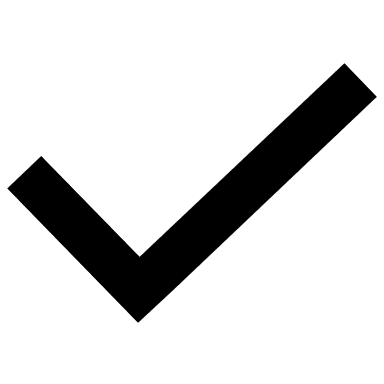 Religiöse VielfaltIn den letzten 25 Jahren entwickelten sich eine unüberschaubare Vielfalt an religiösen Angeboten. Schätzungen gehen davon aus, dass es allein in Deutschland 160 verschiedene Religionsgemeinschaften gibt.Aufgabe 1: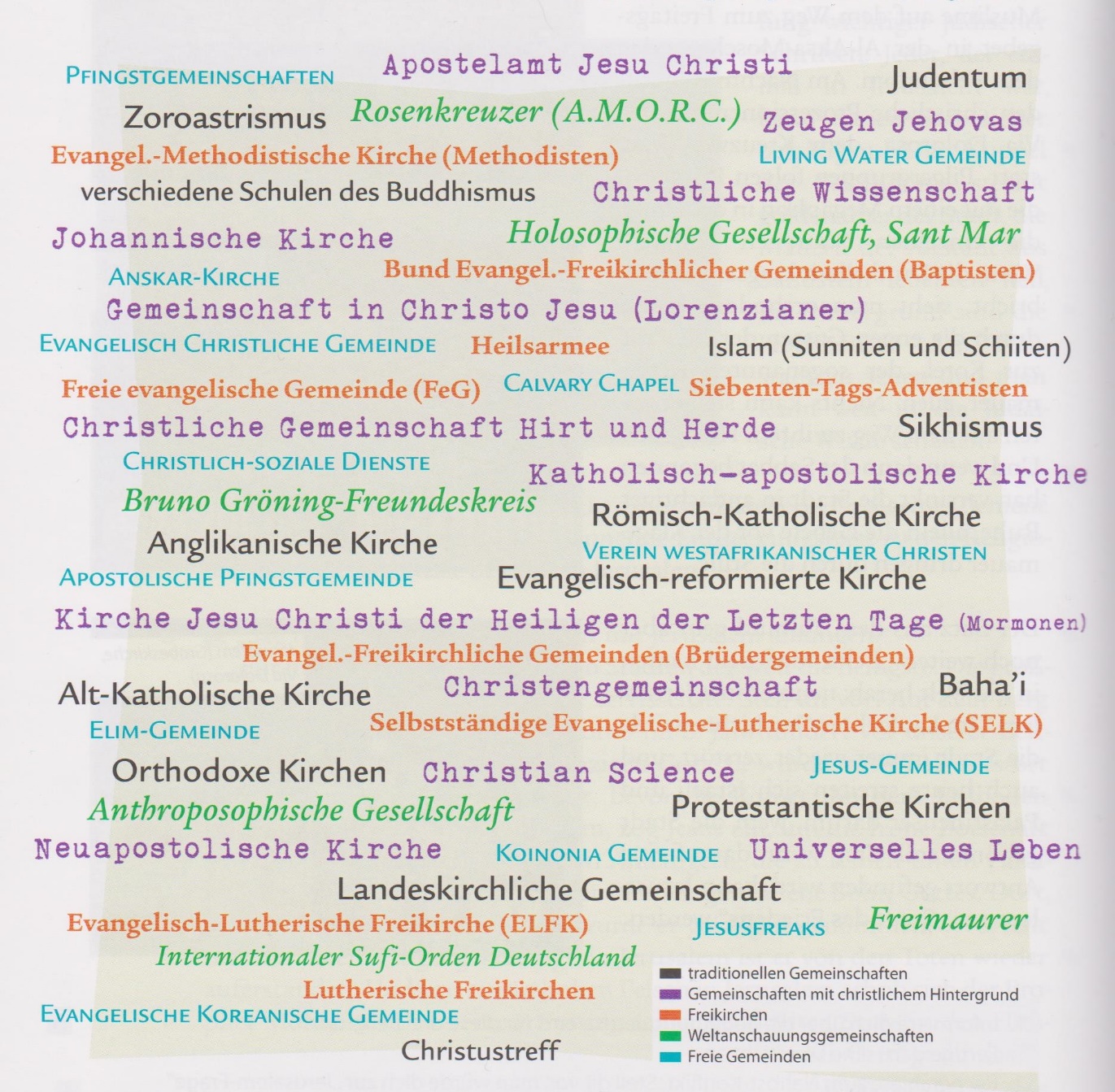 Quelle: Ethik Klassen 7/8 Landesausgabe. Militzke, 2013. S. 168.Schreibe die Namen all derjenigen Religionsgemeinschaften heraus, von denen du schon etwas gehört hast und notiere, was du über sie weißt.Über welche Religionsgemeinschaft(en) möchtest du mehr erfahren? Schreibe ihre(n) Namen auf.An was glauben Jugendliche?Das derzeitige Verhältnis von Menschen zu Religion und Glauben lässt sich folgendermaßen zusammenfassen: Es bestehen viele verschiedene religiöse und weltanschauliche Meinungen nebeneinander.Nur noch ein Drittel der Jugendlichen glaubt an einen personalen Gott, wie ihn die monotheistischen Religionen (Religionen, die nur einen einzigen Gott verehren) kennen, und befolgt dessen Gebote.Aufgabe 2:Was ist mit den anderen zwei Dritteln? Sind diese Jugendlichen ohne jeglichen Glauben?Überlege und notiere, woran man, abgesehen von Gott/Göttern, noch glauben kann.Notiere, welche Wünsche, Ängste, Hoffnungen, Bedürfnisse es sein könnten, die das Interesse von Jugendlichen an neuen religiösen Angeboten wecken.Notiere, an wen oder was du glaubst. Welche deiner Wünsche, Hoffnungen, Bedürfnisse erfüllt dein Glauben?Abgabe der Aufgaben: 30.04.2020In der Schule bis 12.00 Uhr oder per Mail an Herrn Schmiedeknecht (pierre.schmiedeknecht@schule.thueringen.de)(Die Aufgaben können auch ab Montag 27.04.2020 in der Schule abgeholt werden)Haltet durch und bleibt gesund!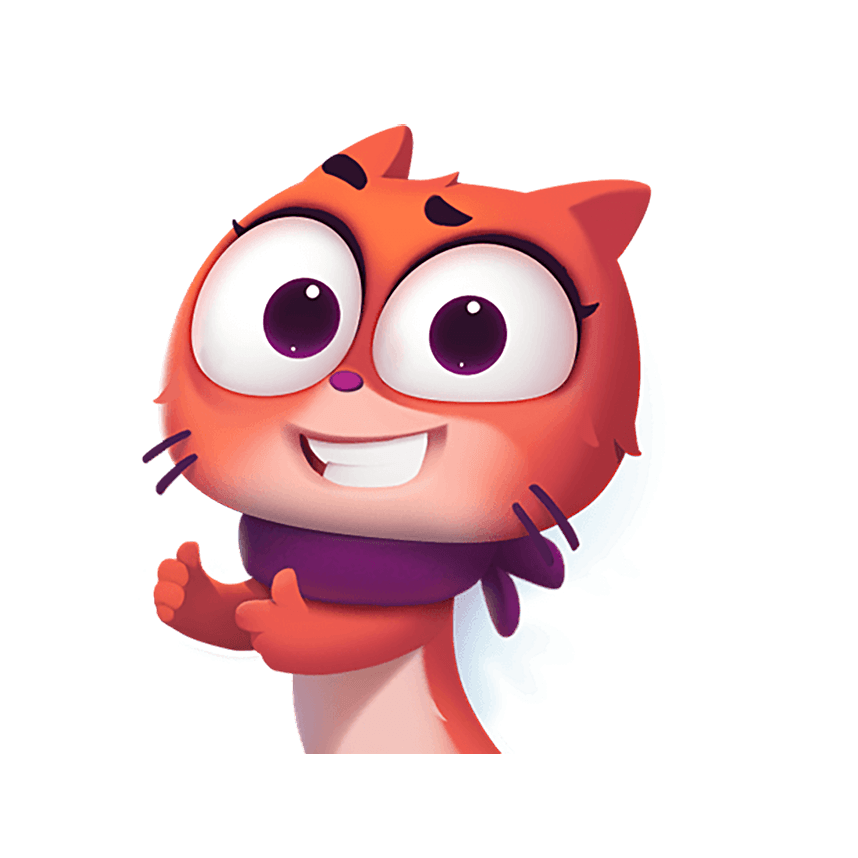 